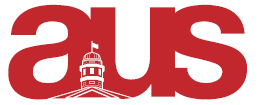 General Updates:Celebrated Sigd (a holiday of the Ethiopian Jewish community) in partnership with Israel On Campus, Hillel Montreal, and Am McGill last ThursdayConstitutional updatesBegan planning our wine and cheese for January 17Respectfully submitted,Mettannah JacobsonJSSA, Vice President External